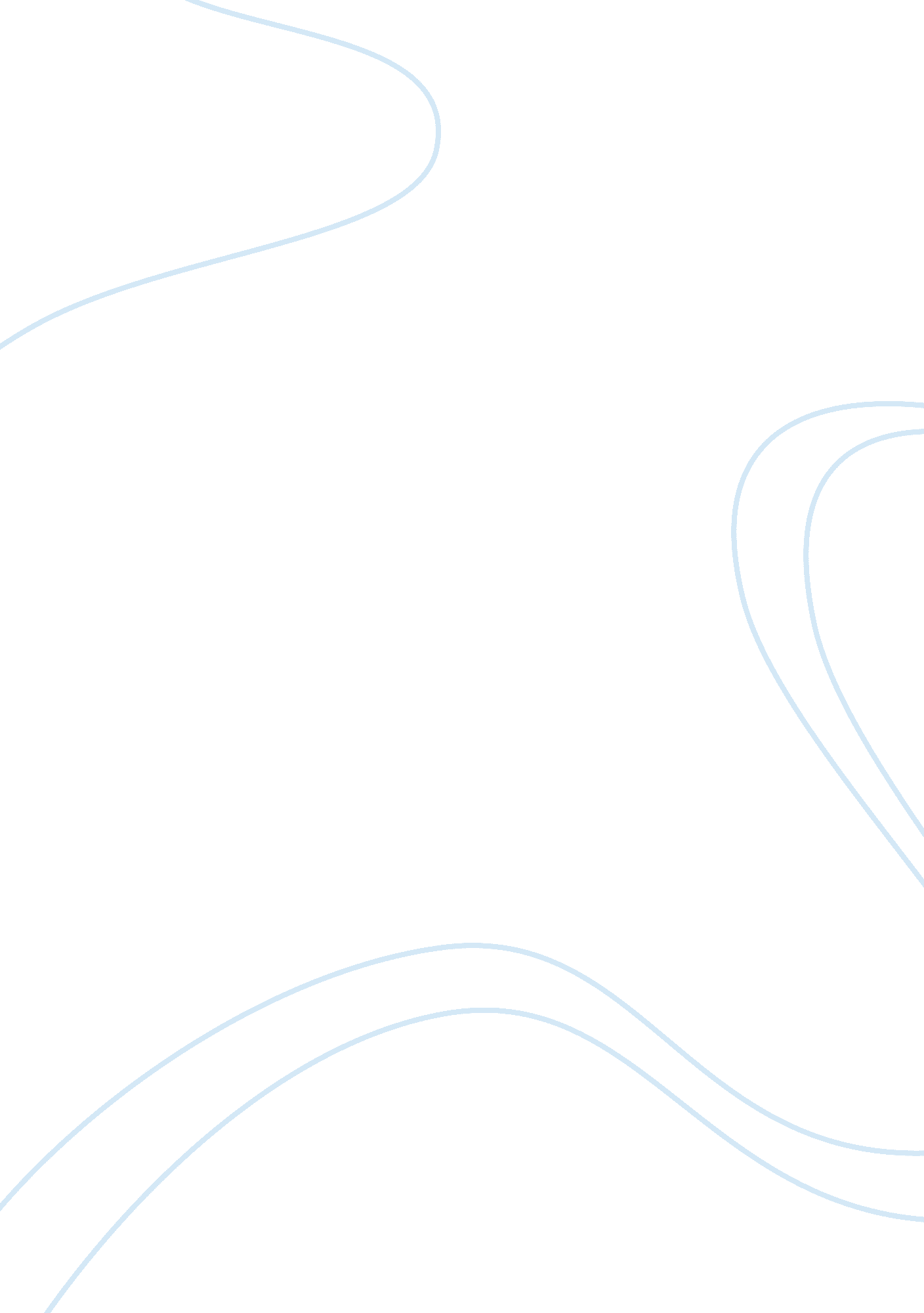 The influence of marxian economicsPhilosophy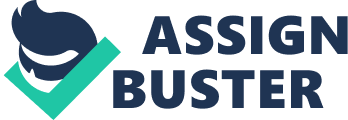 Did this person buy a bigger house than he could actually afford in a misguided effort at upward mobility Did he lose his high-paying job after being laid off by an employer who outsourced his work to a low-wage country Indeed, my appreciation of the vast reach of Marxist theory influences me to view everything from a different perspective? 
The economics of politics has come under greater scrutiny as well as I apply Marx's theories to it. What is the real purpose of the war in Iraq Is it actually to bring democracy there, or is it an attempt to create a new market for global conglomerates like Microsoft and McDonald's Before this class I naturally divided economics and politics into different spheres that obviously blended together at times. After taking this class I now realize that literally everything has a political element to it that is based on economics. The fundamental element of the base/superstructure model has ramifications that are simply staggering. Educational curriculum at all levels has been chosen for decades based on the decision to propagate the capitalist interest in producing a steady supply of low-wage workers. The legal system is engineered in such a way not to punish the worst criminals, but to keep the elements of society most dangerous to the ruling power incarcerated. The entertainment industry is allowed to remain virtually free from regulation because it presents the most efficient method of keeping people distracted from their own economic uncertainties and inequalities. 
When one finally comes to understand the reach of Marxian ideology it becomes crystal clear why the capitalist elite that subsidizes made it a priority to demonize it. 